Year 8: ASK Yourself!DRAMA - Autumn Term: Advanced Skills & GenrePre-Assessment  - Naturalism- Our Day Out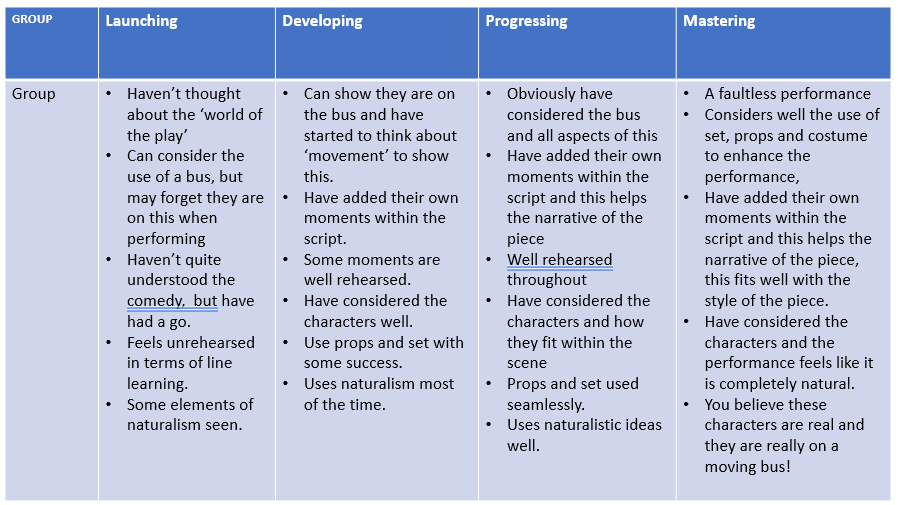 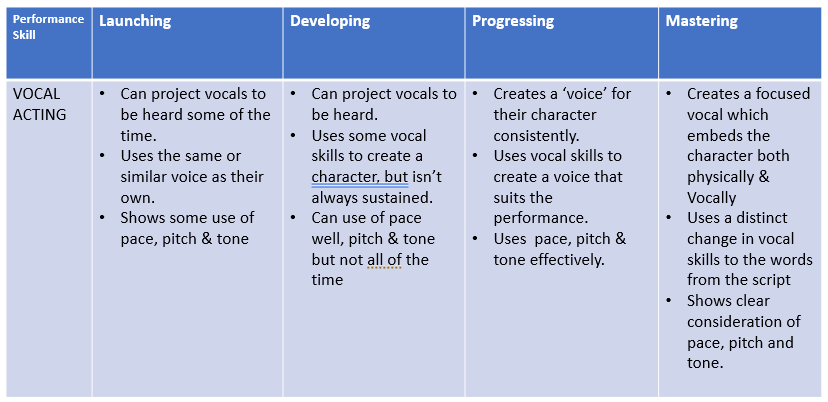 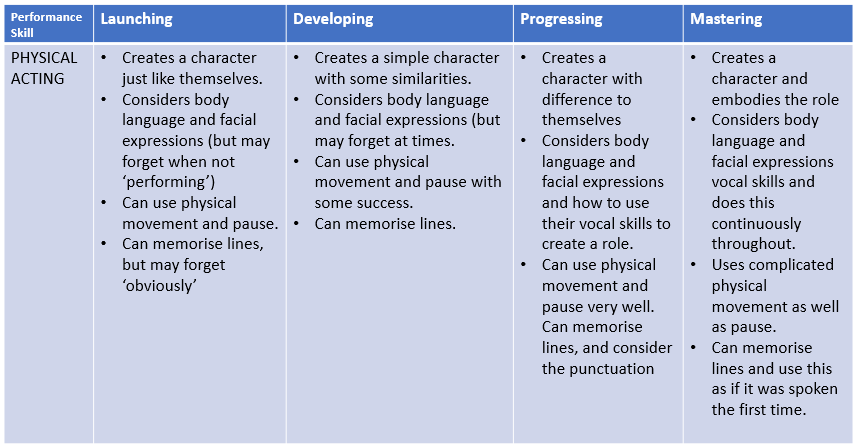 Launching Developing Progressing MasteringPRACTICALI can, 
WITH HELP...I can REGULARLY... I can SUCCESSFULLY & OFTEN….I can
SKILFULLY & ALWAYSPRACTICALWork as part of a team. Perform in role plays that include advanced skills such as Slow-Motion, Synchronisation, Mirroring & Marking the Moment.Create realistic characters that have some difference to myself through naturalism.Use narration, exaggerated characterisation and storytelling in Pantomime.Show some understanding of Horror and how to create atmosphere.Work as part of a team and support ideas. Perform in role plays that include advanced skills such as Slow-Motion, Synchronisation, Mirroring & Marking the Moment.Demonstrate performance understanding of the genres Horror, Pantomime & Naturalism.Create believable, realistic characters through naturalism.Use my vocal skills to narrate and create exaggerated characterisation and storytelling in Pantomime.Use storytelling, lighting, and sound to create atmosphere in horror performances.Work as part of a team and support ideas. Perform in role plays that include advanced skills such as Slow-Motion, Synchronisation, Mirroring & Marking the Moment.Demonstrate and can perform different genres of theatre, Abstract, Horror, Pantomime & Naturalism. Create believable, realistic characters through naturalism.As a performer and a director, I can use narration, exaggerated characterisation and storytelling in Pantomime.As a performer and a director, I can use physical theatre, soundscapes & symbols to create abstract performance.As a performer and a director, I can use vocal skills through storytelling, lighting and sound to create atmosphere in horror performances.Demonstrating an understanding of Immersive theatreWork as part of a team and support ideas. Perform in role plays that include advanced skills such as Slow-Motion, Synchronisation, Mirroring & Marking the Moment.Demonstrate and perform different genres of theatre, Abstract, Horror, Pantomime & Naturalism. Create believable, realistic characters through naturalism.As a performer and a director, I can use narration, exaggerated characterisation and storytelling in Pantomime.As a performer and a director, I can use physical theatre, soundscapes & symbols to create abstract performanceAs a performer, designer, and a director I can use vocal skills through storytelling, lighting and sound to create atmosphere in horror performances.Creatively directing and performing the elements of Immersive theatre which shows an understanding of the audience experience.      Autumn Term 1: Advanced Skills & Genre      Autumn Term 1: Advanced Skills & Genre      Autumn Term 1: Advanced Skills & Genre      Autumn Term 1: Advanced Skills & Genre      Autumn Term 1: Advanced Skills & GenreLaunching Developing Progressing MasteringVERBALLY & WRITTENI can, WITH HELP offer knowledge of…
I can REGULARLY offer knowledge of….I can SUCCESSFULLY & OFTEN offer knowledge of…I can SKILFULLY & ALWAYS give knowledge of…VERBALLY & WRITTENThe definitions of key Drama Skills & GenresHow to use these elements in my rehearsal and performances.Feedback and my discussion is with my teacher.Offering feedback on things I liked.Key Drama Skills & Genres and can suggest how to use them in my rehearsals and performances.Feedback and my discussion is to my teacher and peers in a group.Offering feedback on things I liked and why.Key Drama Skills & Genres and can define them using technical vocab.Key Drama Skills & Genres and can direct creatively to stimuli using these skills.Feedback and my discussion is to the class.Offering constructive feedback and why I felt this.Key Drama Skills & Genres and can use them within evaluation during class discussions & written tasks. vocab.Key Drama Skills & Genres and can direct creatively to stimuli using these skills.Feedback and my discussion is to my teacher and class.Offering constructive feedback and I can make suggestions to help improve work.